ALCALDÍA DE GUAZAPA 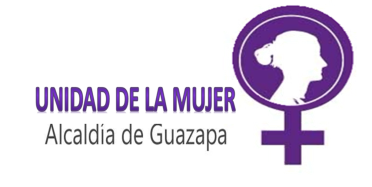 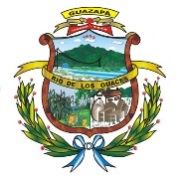 UNIDAD MUNICIPAL DE LA MUJER MEMORIA DE LABORES 2020Informe  por ejesAUTONOMÍA ECONÓMICA EDUCACIÓN INCLUYENTE Y CULTURA PARA LA IGUALDAD  MEDIO AMBIENTE PARTICIPACIÓN CIUDADANA SALUD INTEGRAL OTRAS ACTIVIDADESAcompañamiento a reuniones del Comité Municipal de Convivencia Reuniones de articulación Mesa Interinstitucional y género Entrega de paquetes donados por CESTA y ACISAMAtención a convocatorias PLAN MUNICPAL DE PREVENCION Y ATENCION DE LA VIOLENCIA CONTRA LAS MUJERESEjecución del plan de prevención y atención de la violencia contra las mujeres ACCIONESACTIVIDADESpromoción de la autonomía económica de las mujeres  identificación de iniciativas de mujeres Se identificaron  52 emprendimientos de mujeres, con el objetivo de tener una base de datos y promover la participación de mujeres emprendedoras en ferias promoción de la autonomía económica de las mujeres  Ferias de venta de productos elaborados por mujeres A raíz de la pandemia se suspendieron las actividades, donde se concentrasen personas, lo que imposibilito ejecutar el POA conforme a su programación  promoción de la autonomía económica de las mujeres  Feria de oferta de empleo para mujeresA raíz de la pandemia se suspendieron las actividades, donde se concentrasen personas, lo que imposibilito ejecutar el POA conforme a su programación  Formación técnica vocacional a mujeres, con énfasis en talleres no tradicionales.Gestionar talleres vocacionales no tradicionales Gracias a la gestión con Ciudad Mujer, INSAFORP impartió un taller de reparación de motocicletas donde participaron 16 mujeres y 2 hombres Promoción del reconocimiento del trabajo del cuidadoRealización de campañas de promoción sobre el trabajo del cuidado NO EJECUTADOFortalecimiento a CBIAcercamiento con personas cuidadoras del Centro de Bienestar infantilEl 23 de enero se llevó acabo la reunión la reunión de articulación  Fortalecimiento a CBIGestionar con el concejo municipal incentivo económico para personal del CBI10 de marzo se llevo a cabo la gestión, a la cual ya no se dio seguimiento por efectos de pandemiaFortalecer los conocimientos en teoría de genero del sector docentePromover talleres sobre los derechos de las mujeres dirigidos al personal docente Trabajado en ejecución de PMPVCMFortalecer los conocimientos en teoría de genero del sector docenteSensibilizar al personal de centros escolares en educación no sexista. Trabajado en ejecución de PMPVCMPromover la educación de las mujeresGestionar Becas Universitarias para mujeresSe apoyó con asesoría a interesadas, conectando con microrregión Promover la educación de las mujerespromover 50% de mujeres beneficiadas con becas otorgadas por la municipalidad Las becas se suspendieron por impago de FODES Promover la educación de las mujeresCírculos de alfabetización para mujeres.no ejecutado, por situación de pandemia  Promover la educación de las mujeresCursos de computación.no ejecutado, por situación de pandemia  Transversalización del enfoque de género en el que hacer municipalIncorporar acciones afirmativas hacia las mujeres (medio ambiente, protección civil y promoción social PI, programa de becas)no ejecutado, por situación de pandemia  Transversalización del enfoque de género en el que hacer municipalIncorporar el enfoque de género en planes, programas y proyectos de las unidades municipalesno ejecutado, por situación de pandemia  Espacios culturales donde las mujeres conozcan sus derechosCoordinar espacios con radio Guazapa para la sensibilización del enfoque de genero 26 programas radiales Espacios culturales donde las mujeres conozcan sus derechosPromover entrega de juguetes sin reproducción de roles machistas.No se realizó entrega de juguetes Espacios culturales donde las mujeres conozcan sus derechosRealizar  conmemoraciones sobre los derechos de las mujeres.no ejecutado, por situación de pandemia  Promover la elaboración de ordenanza municipal que regule eventos culturalesGestionar la Construcción de la política publica No hubo respuesta a solicitud enviada el 06 de noviembre de 2019 Formación para la intervención en situaciones de emergencias por desastres Socializar guía prácticas para albergues.no ejecutado, por situación de pandemia  Promover la organización de mujeres en diferentes espacios del quehacer municipal Crear y fortalecer liderazgos de  mujeres jóvenesFortalecer la participación política y ciudadana de las mujeres  Crear una escuela de formación política para la formación de liderazgos político y de participación de mujeres en la toma de decisionesno ejecutado, por situación de pandemia  Promover la salud integral de las mujeres Jornadas médicas preventivas en comunidades rurales.no ejecutado, por situación de pandemia  Promover la salud integral de las mujeres Promover programas de salud bucal en comunidades.no ejecutado, por situación de pandemia  Promover la salud integral de las mujeres Apoyo con traslado de mujeres a hospital  de primero y segundo  nivelPromover la salud integral de las mujeres Gestionar atención psicológica para mujerespromover los derechos sexuales y reproductivos de las mujeres  Promover el acceso a mujeres para la práctica de exámenes preventivos66 mujeres beneficiadas, 8 visitas para estudio complementariopromover los derechos sexuales y reproductivos de las mujeres  Jornadas para  la prevención de embarazos en adolescentes.no ejecutado, por situación de pandemia  promover los derechos sexuales y reproductivos de las mujeres  Jornadas para promover la paternidad responsableno ejecutado promoción de actividades deportivas Crear grupos de aeróbicos en diferentes comunidadesno ejecutado, por situación de pandemia  promoción de actividades deportivas Realizar campañas sobre promoción del actividades físicas para mujeres no ejecutado, por situación de pandemia  